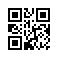 Strana:  1 z Strana:  1 z Strana:  1 z 11111Odběratel:Odběratel:Odběratel:Odběratel:Odběratel:Odběratel:Historický ústav AV ČR, v.v.i.
Prosecká 809/76
190 00 PRAHA 9
Česká republikaHistorický ústav AV ČR, v.v.i.
Prosecká 809/76
190 00 PRAHA 9
Česká republikaHistorický ústav AV ČR, v.v.i.
Prosecká 809/76
190 00 PRAHA 9
Česká republikaHistorický ústav AV ČR, v.v.i.
Prosecká 809/76
190 00 PRAHA 9
Česká republikaHistorický ústav AV ČR, v.v.i.
Prosecká 809/76
190 00 PRAHA 9
Česká republikaHistorický ústav AV ČR, v.v.i.
Prosecká 809/76
190 00 PRAHA 9
Česká republikaHistorický ústav AV ČR, v.v.i.
Prosecká 809/76
190 00 PRAHA 9
Česká republikaHistorický ústav AV ČR, v.v.i.
Prosecká 809/76
190 00 PRAHA 9
Česká republikaHistorický ústav AV ČR, v.v.i.
Prosecká 809/76
190 00 PRAHA 9
Česká republikaHistorický ústav AV ČR, v.v.i.
Prosecká 809/76
190 00 PRAHA 9
Česká republikaHistorický ústav AV ČR, v.v.i.
Prosecká 809/76
190 00 PRAHA 9
Česká republikaHistorický ústav AV ČR, v.v.i.
Prosecká 809/76
190 00 PRAHA 9
Česká republikaPID:PID:PID:PID:PID:Odběratel:Odběratel:Odběratel:Historický ústav AV ČR, v.v.i.
Prosecká 809/76
190 00 PRAHA 9
Česká republikaHistorický ústav AV ČR, v.v.i.
Prosecká 809/76
190 00 PRAHA 9
Česká republikaHistorický ústav AV ČR, v.v.i.
Prosecká 809/76
190 00 PRAHA 9
Česká republikaHistorický ústav AV ČR, v.v.i.
Prosecká 809/76
190 00 PRAHA 9
Česká republikaHistorický ústav AV ČR, v.v.i.
Prosecká 809/76
190 00 PRAHA 9
Česká republikaHistorický ústav AV ČR, v.v.i.
Prosecká 809/76
190 00 PRAHA 9
Česká republikaHistorický ústav AV ČR, v.v.i.
Prosecká 809/76
190 00 PRAHA 9
Česká republikaHistorický ústav AV ČR, v.v.i.
Prosecká 809/76
190 00 PRAHA 9
Česká republikaHistorický ústav AV ČR, v.v.i.
Prosecká 809/76
190 00 PRAHA 9
Česká republikaHistorický ústav AV ČR, v.v.i.
Prosecká 809/76
190 00 PRAHA 9
Česká republikaHistorický ústav AV ČR, v.v.i.
Prosecká 809/76
190 00 PRAHA 9
Česká republikaHistorický ústav AV ČR, v.v.i.
Prosecká 809/76
190 00 PRAHA 9
Česká republikaPID:PID:PID:PID:PID:2301040223010402Odběratel:Odběratel:Odběratel:Historický ústav AV ČR, v.v.i.
Prosecká 809/76
190 00 PRAHA 9
Česká republikaHistorický ústav AV ČR, v.v.i.
Prosecká 809/76
190 00 PRAHA 9
Česká republikaHistorický ústav AV ČR, v.v.i.
Prosecká 809/76
190 00 PRAHA 9
Česká republikaHistorický ústav AV ČR, v.v.i.
Prosecká 809/76
190 00 PRAHA 9
Česká republikaHistorický ústav AV ČR, v.v.i.
Prosecká 809/76
190 00 PRAHA 9
Česká republikaHistorický ústav AV ČR, v.v.i.
Prosecká 809/76
190 00 PRAHA 9
Česká republikaHistorický ústav AV ČR, v.v.i.
Prosecká 809/76
190 00 PRAHA 9
Česká republikaHistorický ústav AV ČR, v.v.i.
Prosecká 809/76
190 00 PRAHA 9
Česká republikaHistorický ústav AV ČR, v.v.i.
Prosecká 809/76
190 00 PRAHA 9
Česká republikaHistorický ústav AV ČR, v.v.i.
Prosecká 809/76
190 00 PRAHA 9
Česká republikaHistorický ústav AV ČR, v.v.i.
Prosecká 809/76
190 00 PRAHA 9
Česká republikaHistorický ústav AV ČR, v.v.i.
Prosecká 809/76
190 00 PRAHA 9
Česká republikaPID:PID:PID:PID:PID:2301040223010402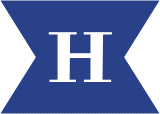 Historický ústav AV ČR, v.v.i.
Prosecká 809/76
190 00 PRAHA 9
Česká republikaHistorický ústav AV ČR, v.v.i.
Prosecká 809/76
190 00 PRAHA 9
Česká republikaHistorický ústav AV ČR, v.v.i.
Prosecká 809/76
190 00 PRAHA 9
Česká republikaHistorický ústav AV ČR, v.v.i.
Prosecká 809/76
190 00 PRAHA 9
Česká republikaHistorický ústav AV ČR, v.v.i.
Prosecká 809/76
190 00 PRAHA 9
Česká republikaHistorický ústav AV ČR, v.v.i.
Prosecká 809/76
190 00 PRAHA 9
Česká republikaHistorický ústav AV ČR, v.v.i.
Prosecká 809/76
190 00 PRAHA 9
Česká republikaHistorický ústav AV ČR, v.v.i.
Prosecká 809/76
190 00 PRAHA 9
Česká republikaHistorický ústav AV ČR, v.v.i.
Prosecká 809/76
190 00 PRAHA 9
Česká republikaHistorický ústav AV ČR, v.v.i.
Prosecká 809/76
190 00 PRAHA 9
Česká republikaHistorický ústav AV ČR, v.v.i.
Prosecká 809/76
190 00 PRAHA 9
Česká republikaHistorický ústav AV ČR, v.v.i.
Prosecká 809/76
190 00 PRAHA 9
Česká republikaSmlouva:Smlouva:Smlouva:Smlouva:Smlouva:2301040223010402Historický ústav AV ČR, v.v.i.
Prosecká 809/76
190 00 PRAHA 9
Česká republikaHistorický ústav AV ČR, v.v.i.
Prosecká 809/76
190 00 PRAHA 9
Česká republikaHistorický ústav AV ČR, v.v.i.
Prosecká 809/76
190 00 PRAHA 9
Česká republikaHistorický ústav AV ČR, v.v.i.
Prosecká 809/76
190 00 PRAHA 9
Česká republikaHistorický ústav AV ČR, v.v.i.
Prosecká 809/76
190 00 PRAHA 9
Česká republikaHistorický ústav AV ČR, v.v.i.
Prosecká 809/76
190 00 PRAHA 9
Česká republikaHistorický ústav AV ČR, v.v.i.
Prosecká 809/76
190 00 PRAHA 9
Česká republikaHistorický ústav AV ČR, v.v.i.
Prosecká 809/76
190 00 PRAHA 9
Česká republikaHistorický ústav AV ČR, v.v.i.
Prosecká 809/76
190 00 PRAHA 9
Česká republikaHistorický ústav AV ČR, v.v.i.
Prosecká 809/76
190 00 PRAHA 9
Česká republikaHistorický ústav AV ČR, v.v.i.
Prosecká 809/76
190 00 PRAHA 9
Česká republikaHistorický ústav AV ČR, v.v.i.
Prosecká 809/76
190 00 PRAHA 9
Česká republika2301040223010402Historický ústav AV ČR, v.v.i.
Prosecká 809/76
190 00 PRAHA 9
Česká republikaHistorický ústav AV ČR, v.v.i.
Prosecká 809/76
190 00 PRAHA 9
Česká republikaHistorický ústav AV ČR, v.v.i.
Prosecká 809/76
190 00 PRAHA 9
Česká republikaHistorický ústav AV ČR, v.v.i.
Prosecká 809/76
190 00 PRAHA 9
Česká republikaHistorický ústav AV ČR, v.v.i.
Prosecká 809/76
190 00 PRAHA 9
Česká republikaHistorický ústav AV ČR, v.v.i.
Prosecká 809/76
190 00 PRAHA 9
Česká republikaHistorický ústav AV ČR, v.v.i.
Prosecká 809/76
190 00 PRAHA 9
Česká republikaHistorický ústav AV ČR, v.v.i.
Prosecká 809/76
190 00 PRAHA 9
Česká republikaHistorický ústav AV ČR, v.v.i.
Prosecká 809/76
190 00 PRAHA 9
Česká republikaHistorický ústav AV ČR, v.v.i.
Prosecká 809/76
190 00 PRAHA 9
Česká republikaHistorický ústav AV ČR, v.v.i.
Prosecká 809/76
190 00 PRAHA 9
Česká republikaHistorický ústav AV ČR, v.v.i.
Prosecká 809/76
190 00 PRAHA 9
Česká republikaČíslo účtu:Číslo účtu:Číslo účtu:Číslo účtu:Číslo účtu:2301040223010402Historický ústav AV ČR, v.v.i.
Prosecká 809/76
190 00 PRAHA 9
Česká republikaHistorický ústav AV ČR, v.v.i.
Prosecká 809/76
190 00 PRAHA 9
Česká republikaHistorický ústav AV ČR, v.v.i.
Prosecká 809/76
190 00 PRAHA 9
Česká republikaHistorický ústav AV ČR, v.v.i.
Prosecká 809/76
190 00 PRAHA 9
Česká republikaHistorický ústav AV ČR, v.v.i.
Prosecká 809/76
190 00 PRAHA 9
Česká republikaHistorický ústav AV ČR, v.v.i.
Prosecká 809/76
190 00 PRAHA 9
Česká republikaHistorický ústav AV ČR, v.v.i.
Prosecká 809/76
190 00 PRAHA 9
Česká republikaHistorický ústav AV ČR, v.v.i.
Prosecká 809/76
190 00 PRAHA 9
Česká republikaHistorický ústav AV ČR, v.v.i.
Prosecká 809/76
190 00 PRAHA 9
Česká republikaHistorický ústav AV ČR, v.v.i.
Prosecká 809/76
190 00 PRAHA 9
Česká republikaHistorický ústav AV ČR, v.v.i.
Prosecká 809/76
190 00 PRAHA 9
Česká republikaHistorický ústav AV ČR, v.v.i.
Prosecká 809/76
190 00 PRAHA 9
Česká republikaPeněžní ústav:Peněžní ústav:Peněžní ústav:Peněžní ústav:Peněžní ústav:2301040223010402Historický ústav AV ČR, v.v.i.
Prosecká 809/76
190 00 PRAHA 9
Česká republikaHistorický ústav AV ČR, v.v.i.
Prosecká 809/76
190 00 PRAHA 9
Česká republikaHistorický ústav AV ČR, v.v.i.
Prosecká 809/76
190 00 PRAHA 9
Česká republikaHistorický ústav AV ČR, v.v.i.
Prosecká 809/76
190 00 PRAHA 9
Česká republikaHistorický ústav AV ČR, v.v.i.
Prosecká 809/76
190 00 PRAHA 9
Česká republikaHistorický ústav AV ČR, v.v.i.
Prosecká 809/76
190 00 PRAHA 9
Česká republikaHistorický ústav AV ČR, v.v.i.
Prosecká 809/76
190 00 PRAHA 9
Česká republikaHistorický ústav AV ČR, v.v.i.
Prosecká 809/76
190 00 PRAHA 9
Česká republikaHistorický ústav AV ČR, v.v.i.
Prosecká 809/76
190 00 PRAHA 9
Česká republikaHistorický ústav AV ČR, v.v.i.
Prosecká 809/76
190 00 PRAHA 9
Česká republikaHistorický ústav AV ČR, v.v.i.
Prosecká 809/76
190 00 PRAHA 9
Česká republikaHistorický ústav AV ČR, v.v.i.
Prosecká 809/76
190 00 PRAHA 9
Česká republika23010402230104022301040223010402Dodavatel:Dodavatel:Dodavatel:Dodavatel:Dodavatel:Dodavatel:Dodavatel:2301040223010402DIČ:DIČ:DIČ:CZ67985963CZ67985963CZ67985963CZ67985963Dodavatel:Dodavatel:Dodavatel:Dodavatel:Dodavatel:Dodavatel:Dodavatel:2301040223010402DIČ:DIČ:DIČ:CZ67985963CZ67985963CZ67985963CZ67985963IČ:IČ:2517305725173057251730572517305725173057DIČ:DIČ:CZ25173057CZ25173057CZ25173057CZ25173057CZ25173057CZ251730572301040223010402IČ:IČ:IČ:67985963679859636798596367985963IČ:IČ:2517305725173057251730572517305725173057DIČ:DIČ:CZ25173057CZ25173057CZ25173057CZ25173057CZ25173057CZ251730572301040223010402IČ:IČ:IČ:679859636798596367985963679859632301040223010402IČ:IČ:IČ:679859636798596367985963679859632301040223010402IČ:IČ:IČ:6798596367985963679859636798596323010402230104022301040223010402Konečný příjemce:Konečný příjemce:Konečný příjemce:Konečný příjemce:Konečný příjemce:Konečný příjemce:Konečný příjemce:Konečný příjemce:Konečný příjemce:Konečný příjemce:230104022301040223010402230104022301040223010402Platnost objednávky do:Platnost objednávky do:Platnost objednávky do:Platnost objednávky do:Platnost objednávky do:Platnost objednávky do:Platnost objednávky do:Platnost objednávky do:31.12.202331.12.202331.12.202331.12.202331.12.2023Termín dodání:Termín dodání:Termín dodání:Termín dodání:Termín dodání:Termín dodání:Termín dodání:31.08.202331.08.202331.08.202331.08.202331.08.2023Forma úhrady:Forma úhrady:Forma úhrady:Forma úhrady:Forma úhrady:Forma úhrady:Forma úhrady:PříkazemPříkazemPříkazemPříkazemPříkazemForma úhrady:Forma úhrady:Forma úhrady:Forma úhrady:Forma úhrady:Forma úhrady:Forma úhrady:PříkazemPříkazemPříkazemPříkazemPříkazemForma úhrady:Forma úhrady:Forma úhrady:Forma úhrady:Forma úhrady:Forma úhrady:Forma úhrady:PříkazemPříkazemPříkazemPříkazemPříkazemTermín úhrady:Termín úhrady:Termín úhrady:Termín úhrady:Termín úhrady:Termín úhrady:Termín úhrady:Termín úhrady:Termín úhrady:Termín úhrady:Termín úhrady:Termín úhrady:Termín úhrady:Termín úhrady:Při fakturaci vždy uvádějte číslo objednávky.Žádáme Vás o vrácení potvrzené objednávky!Při fakturaci vždy uvádějte číslo objednávky.Žádáme Vás o vrácení potvrzené objednávky!Při fakturaci vždy uvádějte číslo objednávky.Žádáme Vás o vrácení potvrzené objednávky!Při fakturaci vždy uvádějte číslo objednávky.Žádáme Vás o vrácení potvrzené objednávky!Při fakturaci vždy uvádějte číslo objednávky.Žádáme Vás o vrácení potvrzené objednávky!Při fakturaci vždy uvádějte číslo objednávky.Žádáme Vás o vrácení potvrzené objednávky!Při fakturaci vždy uvádějte číslo objednávky.Žádáme Vás o vrácení potvrzené objednávky!Při fakturaci vždy uvádějte číslo objednávky.Žádáme Vás o vrácení potvrzené objednávky!Při fakturaci vždy uvádějte číslo objednávky.Žádáme Vás o vrácení potvrzené objednávky!Při fakturaci vždy uvádějte číslo objednávky.Žádáme Vás o vrácení potvrzené objednávky!Při fakturaci vždy uvádějte číslo objednávky.Žádáme Vás o vrácení potvrzené objednávky!Při fakturaci vždy uvádějte číslo objednávky.Žádáme Vás o vrácení potvrzené objednávky!Při fakturaci vždy uvádějte číslo objednávky.Žádáme Vás o vrácení potvrzené objednávky!Při fakturaci vždy uvádějte číslo objednávky.Žádáme Vás o vrácení potvrzené objednávky!Při fakturaci vždy uvádějte číslo objednávky.Žádáme Vás o vrácení potvrzené objednávky!Při fakturaci vždy uvádějte číslo objednávky.Žádáme Vás o vrácení potvrzené objednávky!Při fakturaci vždy uvádějte číslo objednávky.Žádáme Vás o vrácení potvrzené objednávky!Při fakturaci vždy uvádějte číslo objednávky.Žádáme Vás o vrácení potvrzené objednávky!Při fakturaci vždy uvádějte číslo objednávky.Žádáme Vás o vrácení potvrzené objednávky!Při fakturaci vždy uvádějte číslo objednávky.Žádáme Vás o vrácení potvrzené objednávky!Při fakturaci vždy uvádějte číslo objednávky.Žádáme Vás o vrácení potvrzené objednávky!Při fakturaci vždy uvádějte číslo objednávky.Žádáme Vás o vrácení potvrzené objednávky!Při fakturaci vždy uvádějte číslo objednávky.Žádáme Vás o vrácení potvrzené objednávky!Při fakturaci vždy uvádějte číslo objednávky.Žádáme Vás o vrácení potvrzené objednávky!Při fakturaci vždy uvádějte číslo objednávky.Žádáme Vás o vrácení potvrzené objednávky!Při fakturaci vždy uvádějte číslo objednávky.Žádáme Vás o vrácení potvrzené objednávky!Při fakturaci vždy uvádějte číslo objednávky.Žádáme Vás o vrácení potvrzené objednávky!Při fakturaci vždy uvádějte číslo objednávky.Žádáme Vás o vrácení potvrzené objednávky!Podklady k tisku a předtiskové přípravě dodá samostatně pan ČížekPodklady k tisku a předtiskové přípravě dodá samostatně pan ČížekPodklady k tisku a předtiskové přípravě dodá samostatně pan ČížekPodklady k tisku a předtiskové přípravě dodá samostatně pan ČížekPodklady k tisku a předtiskové přípravě dodá samostatně pan ČížekPodklady k tisku a předtiskové přípravě dodá samostatně pan ČížekPodklady k tisku a předtiskové přípravě dodá samostatně pan ČížekPodklady k tisku a předtiskové přípravě dodá samostatně pan ČížekPodklady k tisku a předtiskové přípravě dodá samostatně pan ČížekPodklady k tisku a předtiskové přípravě dodá samostatně pan ČížekPodklady k tisku a předtiskové přípravě dodá samostatně pan ČížekPodklady k tisku a předtiskové přípravě dodá samostatně pan ČížekPodklady k tisku a předtiskové přípravě dodá samostatně pan ČížekPodklady k tisku a předtiskové přípravě dodá samostatně pan ČížekPodklady k tisku a předtiskové přípravě dodá samostatně pan ČížekPodklady k tisku a předtiskové přípravě dodá samostatně pan ČížekPodklady k tisku a předtiskové přípravě dodá samostatně pan ČížekPodklady k tisku a předtiskové přípravě dodá samostatně pan ČížekPodklady k tisku a předtiskové přípravě dodá samostatně pan ČížekPodklady k tisku a předtiskové přípravě dodá samostatně pan ČížekPodklady k tisku a předtiskové přípravě dodá samostatně pan ČížekPodklady k tisku a předtiskové přípravě dodá samostatně pan ČížekPodklady k tisku a předtiskové přípravě dodá samostatně pan ČížekPodklady k tisku a předtiskové přípravě dodá samostatně pan ČížekPodklady k tisku a předtiskové přípravě dodá samostatně pan ČížekPodklady k tisku a předtiskové přípravě dodá samostatně pan ČížekPodklady k tisku a předtiskové přípravě dodá samostatně pan ČížekPodklady k tisku a předtiskové přípravě dodá samostatně pan ČížekPoložkaPoložkaPoložkaPoložkaPoložkaPoložkaPoložkaPoložkaPoložkaPoložkaPoložkaPoložkaPoložkaPoložkaPoložkaPoložkaPoložkaPoložkaPoložkaPoložkaPoložkaPoložkaPoložkaPoložkaPoložkaPoložkaPoložkaPoložkaPoložkaReferenční čísloReferenční čísloReferenční čísloReferenční čísloReferenční čísloMnožstvíMnožstvíMnožstvíMJMJMJMJMJMJCena/MJ vč. DPHCena/MJ vč. DPHCena/MJ vč. DPHCena/MJ vč. DPHCena/MJ vč. DPHCelkem vč. DPHCelkem vč. DPHCelkem vč. DPHCelkem vč. DPHCelkem vč. DPHCelkem vč. DPHCelkem vč. DPHCelkem vč. DPHCelkem vč. DPHCelkem vč. DPHTisk neperiodické publikace autorů: Losová, Kessler Kršková Babičky očima vnoučat Náklad: 400/500 kusů, Formát: 158 x 230 mm (obrázky na spad) Rozsah: 312 stran, Vazba: V8a specifikace v e-mailu. Dobropis - 88 000,- KčTisk neperiodické publikace autorů: Losová, Kessler Kršková Babičky očima vnoučat Náklad: 400/500 kusů, Formát: 158 x 230 mm (obrázky na spad) Rozsah: 312 stran, Vazba: V8a specifikace v e-mailu. Dobropis - 88 000,- KčTisk neperiodické publikace autorů: Losová, Kessler Kršková Babičky očima vnoučat Náklad: 400/500 kusů, Formát: 158 x 230 mm (obrázky na spad) Rozsah: 312 stran, Vazba: V8a specifikace v e-mailu. Dobropis - 88 000,- KčTisk neperiodické publikace autorů: Losová, Kessler Kršková Babičky očima vnoučat Náklad: 400/500 kusů, Formát: 158 x 230 mm (obrázky na spad) Rozsah: 312 stran, Vazba: V8a specifikace v e-mailu. Dobropis - 88 000,- KčTisk neperiodické publikace autorů: Losová, Kessler Kršková Babičky očima vnoučat Náklad: 400/500 kusů, Formát: 158 x 230 mm (obrázky na spad) Rozsah: 312 stran, Vazba: V8a specifikace v e-mailu. Dobropis - 88 000,- KčTisk neperiodické publikace autorů: Losová, Kessler Kršková Babičky očima vnoučat Náklad: 400/500 kusů, Formát: 158 x 230 mm (obrázky na spad) Rozsah: 312 stran, Vazba: V8a specifikace v e-mailu. Dobropis - 88 000,- KčTisk neperiodické publikace autorů: Losová, Kessler Kršková Babičky očima vnoučat Náklad: 400/500 kusů, Formát: 158 x 230 mm (obrázky na spad) Rozsah: 312 stran, Vazba: V8a specifikace v e-mailu. Dobropis - 88 000,- KčTisk neperiodické publikace autorů: Losová, Kessler Kršková Babičky očima vnoučat Náklad: 400/500 kusů, Formát: 158 x 230 mm (obrázky na spad) Rozsah: 312 stran, Vazba: V8a specifikace v e-mailu. Dobropis - 88 000,- KčTisk neperiodické publikace autorů: Losová, Kessler Kršková Babičky očima vnoučat Náklad: 400/500 kusů, Formát: 158 x 230 mm (obrázky na spad) Rozsah: 312 stran, Vazba: V8a specifikace v e-mailu. Dobropis - 88 000,- KčTisk neperiodické publikace autorů: Losová, Kessler Kršková Babičky očima vnoučat Náklad: 400/500 kusů, Formát: 158 x 230 mm (obrázky na spad) Rozsah: 312 stran, Vazba: V8a specifikace v e-mailu. Dobropis - 88 000,- KčTisk neperiodické publikace autorů: Losová, Kessler Kršková Babičky očima vnoučat Náklad: 400/500 kusů, Formát: 158 x 230 mm (obrázky na spad) Rozsah: 312 stran, Vazba: V8a specifikace v e-mailu. Dobropis - 88 000,- KčTisk neperiodické publikace autorů: Losová, Kessler Kršková Babičky očima vnoučat Náklad: 400/500 kusů, Formát: 158 x 230 mm (obrázky na spad) Rozsah: 312 stran, Vazba: V8a specifikace v e-mailu. Dobropis - 88 000,- KčTisk neperiodické publikace autorů: Losová, Kessler Kršková Babičky očima vnoučat Náklad: 400/500 kusů, Formát: 158 x 230 mm (obrázky na spad) Rozsah: 312 stran, Vazba: V8a specifikace v e-mailu. Dobropis - 88 000,- KčTisk neperiodické publikace autorů: Losová, Kessler Kršková Babičky očima vnoučat Náklad: 400/500 kusů, Formát: 158 x 230 mm (obrázky na spad) Rozsah: 312 stran, Vazba: V8a specifikace v e-mailu. Dobropis - 88 000,- KčTisk neperiodické publikace autorů: Losová, Kessler Kršková Babičky očima vnoučat Náklad: 400/500 kusů, Formát: 158 x 230 mm (obrázky na spad) Rozsah: 312 stran, Vazba: V8a specifikace v e-mailu. Dobropis - 88 000,- KčTisk neperiodické publikace autorů: Losová, Kessler Kršková Babičky očima vnoučat Náklad: 400/500 kusů, Formát: 158 x 230 mm (obrázky na spad) Rozsah: 312 stran, Vazba: V8a specifikace v e-mailu. Dobropis - 88 000,- KčTisk neperiodické publikace autorů: Losová, Kessler Kršková Babičky očima vnoučat Náklad: 400/500 kusů, Formát: 158 x 230 mm (obrázky na spad) Rozsah: 312 stran, Vazba: V8a specifikace v e-mailu. Dobropis - 88 000,- KčTisk neperiodické publikace autorů: Losová, Kessler Kršková Babičky očima vnoučat Náklad: 400/500 kusů, Formát: 158 x 230 mm (obrázky na spad) Rozsah: 312 stran, Vazba: V8a specifikace v e-mailu. Dobropis - 88 000,- KčTisk neperiodické publikace autorů: Losová, Kessler Kršková Babičky očima vnoučat Náklad: 400/500 kusů, Formát: 158 x 230 mm (obrázky na spad) Rozsah: 312 stran, Vazba: V8a specifikace v e-mailu. Dobropis - 88 000,- KčTisk neperiodické publikace autorů: Losová, Kessler Kršková Babičky očima vnoučat Náklad: 400/500 kusů, Formát: 158 x 230 mm (obrázky na spad) Rozsah: 312 stran, Vazba: V8a specifikace v e-mailu. Dobropis - 88 000,- KčTisk neperiodické publikace autorů: Losová, Kessler Kršková Babičky očima vnoučat Náklad: 400/500 kusů, Formát: 158 x 230 mm (obrázky na spad) Rozsah: 312 stran, Vazba: V8a specifikace v e-mailu. Dobropis - 88 000,- KčTisk neperiodické publikace autorů: Losová, Kessler Kršková Babičky očima vnoučat Náklad: 400/500 kusů, Formát: 158 x 230 mm (obrázky na spad) Rozsah: 312 stran, Vazba: V8a specifikace v e-mailu. Dobropis - 88 000,- KčTisk neperiodické publikace autorů: Losová, Kessler Kršková Babičky očima vnoučat Náklad: 400/500 kusů, Formát: 158 x 230 mm (obrázky na spad) Rozsah: 312 stran, Vazba: V8a specifikace v e-mailu. Dobropis - 88 000,- KčTisk neperiodické publikace autorů: Losová, Kessler Kršková Babičky očima vnoučat Náklad: 400/500 kusů, Formát: 158 x 230 mm (obrázky na spad) Rozsah: 312 stran, Vazba: V8a specifikace v e-mailu. Dobropis - 88 000,- KčTisk neperiodické publikace autorů: Losová, Kessler Kršková Babičky očima vnoučat Náklad: 400/500 kusů, Formát: 158 x 230 mm (obrázky na spad) Rozsah: 312 stran, Vazba: V8a specifikace v e-mailu. Dobropis - 88 000,- KčTisk neperiodické publikace autorů: Losová, Kessler Kršková Babičky očima vnoučat Náklad: 400/500 kusů, Formát: 158 x 230 mm (obrázky na spad) Rozsah: 312 stran, Vazba: V8a specifikace v e-mailu. Dobropis - 88 000,- KčTisk neperiodické publikace autorů: Losová, Kessler Kršková Babičky očima vnoučat Náklad: 400/500 kusů, Formát: 158 x 230 mm (obrázky na spad) Rozsah: 312 stran, Vazba: V8a specifikace v e-mailu. Dobropis - 88 000,- KčTisk neperiodické publikace autorů: Losová, Kessler Kršková Babičky očima vnoučat Náklad: 400/500 kusů, Formát: 158 x 230 mm (obrázky na spad) Rozsah: 312 stran, Vazba: V8a specifikace v e-mailu. Dobropis - 88 000,- KčTisk neperiodické publikace autorů: Losová, Kessler Kršková Babičky očima vnoučat Náklad: 400/500 kusů, Formát: 158 x 230 mm (obrázky na spad) Rozsah: 312 stran, Vazba: V8a specifikace v e-mailu. Dobropis - 88 000,- KčDatum vystavení:Datum vystavení:Datum vystavení:Datum vystavení:Datum vystavení:Datum vystavení:17.08.202317.08.202317.08.2023Vystavil:
Kupilíková Helena
Tel.: , Fax: E-mail: kupilikova@hiu.cas.cz
                                                                      ...................
                                                                          Razítko, podpisVystavil:
Kupilíková Helena
Tel.: , Fax: E-mail: kupilikova@hiu.cas.cz
                                                                      ...................
                                                                          Razítko, podpisVystavil:
Kupilíková Helena
Tel.: , Fax: E-mail: kupilikova@hiu.cas.cz
                                                                      ...................
                                                                          Razítko, podpisVystavil:
Kupilíková Helena
Tel.: , Fax: E-mail: kupilikova@hiu.cas.cz
                                                                      ...................
                                                                          Razítko, podpisVystavil:
Kupilíková Helena
Tel.: , Fax: E-mail: kupilikova@hiu.cas.cz
                                                                      ...................
                                                                          Razítko, podpisVystavil:
Kupilíková Helena
Tel.: , Fax: E-mail: kupilikova@hiu.cas.cz
                                                                      ...................
                                                                          Razítko, podpisVystavil:
Kupilíková Helena
Tel.: , Fax: E-mail: kupilikova@hiu.cas.cz
                                                                      ...................
                                                                          Razítko, podpisVystavil:
Kupilíková Helena
Tel.: , Fax: E-mail: kupilikova@hiu.cas.cz
                                                                      ...................
                                                                          Razítko, podpisVystavil:
Kupilíková Helena
Tel.: , Fax: E-mail: kupilikova@hiu.cas.cz
                                                                      ...................
                                                                          Razítko, podpisVystavil:
Kupilíková Helena
Tel.: , Fax: E-mail: kupilikova@hiu.cas.cz
                                                                      ...................
                                                                          Razítko, podpisVystavil:
Kupilíková Helena
Tel.: , Fax: E-mail: kupilikova@hiu.cas.cz
                                                                      ...................
                                                                          Razítko, podpisVystavil:
Kupilíková Helena
Tel.: , Fax: E-mail: kupilikova@hiu.cas.cz
                                                                      ...................
                                                                          Razítko, podpisVystavil:
Kupilíková Helena
Tel.: , Fax: E-mail: kupilikova@hiu.cas.cz
                                                                      ...................
                                                                          Razítko, podpisVystavil:
Kupilíková Helena
Tel.: , Fax: E-mail: kupilikova@hiu.cas.cz
                                                                      ...................
                                                                          Razítko, podpisVystavil:
Kupilíková Helena
Tel.: , Fax: E-mail: kupilikova@hiu.cas.cz
                                                                      ...................
                                                                          Razítko, podpisVystavil:
Kupilíková Helena
Tel.: , Fax: E-mail: kupilikova@hiu.cas.cz
                                                                      ...................
                                                                          Razítko, podpisVystavil:
Kupilíková Helena
Tel.: , Fax: E-mail: kupilikova@hiu.cas.cz
                                                                      ...................
                                                                          Razítko, podpisVystavil:
Kupilíková Helena
Tel.: , Fax: E-mail: kupilikova@hiu.cas.cz
                                                                      ...................
                                                                          Razítko, podpisVystavil:
Kupilíková Helena
Tel.: , Fax: E-mail: kupilikova@hiu.cas.cz
                                                                      ...................
                                                                          Razítko, podpisVystavil:
Kupilíková Helena
Tel.: , Fax: E-mail: kupilikova@hiu.cas.cz
                                                                      ...................
                                                                          Razítko, podpisVystavil:
Kupilíková Helena
Tel.: , Fax: E-mail: kupilikova@hiu.cas.cz
                                                                      ...................
                                                                          Razítko, podpisVystavil:
Kupilíková Helena
Tel.: , Fax: E-mail: kupilikova@hiu.cas.cz
                                                                      ...................
                                                                          Razítko, podpisVystavil:
Kupilíková Helena
Tel.: , Fax: E-mail: kupilikova@hiu.cas.cz
                                                                      ...................
                                                                          Razítko, podpisVystavil:
Kupilíková Helena
Tel.: , Fax: E-mail: kupilikova@hiu.cas.cz
                                                                      ...................
                                                                          Razítko, podpisVystavil:
Kupilíková Helena
Tel.: , Fax: E-mail: kupilikova@hiu.cas.cz
                                                                      ...................
                                                                          Razítko, podpisVystavil:
Kupilíková Helena
Tel.: , Fax: E-mail: kupilikova@hiu.cas.cz
                                                                      ...................
                                                                          Razítko, podpisVystavil:
Kupilíková Helena
Tel.: , Fax: E-mail: kupilikova@hiu.cas.cz
                                                                      ...................
                                                                          Razítko, podpisVystavil:
Kupilíková Helena
Tel.: , Fax: E-mail: kupilikova@hiu.cas.cz
                                                                      ...................
                                                                          Razítko, podpisVystavil:
Kupilíková Helena
Tel.: , Fax: E-mail: kupilikova@hiu.cas.cz
                                                                      ...................
                                                                          Razítko, podpisInterní údaje objednatele : 381108 \ 100 \ 800000 - Režie \ 0800   Deník: 1 \ Praha objednávky provozníInterní údaje objednatele : 381108 \ 100 \ 800000 - Režie \ 0800   Deník: 1 \ Praha objednávky provozníInterní údaje objednatele : 381108 \ 100 \ 800000 - Režie \ 0800   Deník: 1 \ Praha objednávky provozníInterní údaje objednatele : 381108 \ 100 \ 800000 - Režie \ 0800   Deník: 1 \ Praha objednávky provozníInterní údaje objednatele : 381108 \ 100 \ 800000 - Režie \ 0800   Deník: 1 \ Praha objednávky provozníInterní údaje objednatele : 381108 \ 100 \ 800000 - Režie \ 0800   Deník: 1 \ Praha objednávky provozníInterní údaje objednatele : 381108 \ 100 \ 800000 - Režie \ 0800   Deník: 1 \ Praha objednávky provozníInterní údaje objednatele : 381108 \ 100 \ 800000 - Režie \ 0800   Deník: 1 \ Praha objednávky provozníInterní údaje objednatele : 381108 \ 100 \ 800000 - Režie \ 0800   Deník: 1 \ Praha objednávky provozníInterní údaje objednatele : 381108 \ 100 \ 800000 - Režie \ 0800   Deník: 1 \ Praha objednávky provozníInterní údaje objednatele : 381108 \ 100 \ 800000 - Režie \ 0800   Deník: 1 \ Praha objednávky provozníInterní údaje objednatele : 381108 \ 100 \ 800000 - Režie \ 0800   Deník: 1 \ Praha objednávky provozníInterní údaje objednatele : 381108 \ 100 \ 800000 - Režie \ 0800   Deník: 1 \ Praha objednávky provozníInterní údaje objednatele : 381108 \ 100 \ 800000 - Režie \ 0800   Deník: 1 \ Praha objednávky provozníInterní údaje objednatele : 381108 \ 100 \ 800000 - Režie \ 0800   Deník: 1 \ Praha objednávky provozníInterní údaje objednatele : 381108 \ 100 \ 800000 - Režie \ 0800   Deník: 1 \ Praha objednávky provozníInterní údaje objednatele : 381108 \ 100 \ 800000 - Režie \ 0800   Deník: 1 \ Praha objednávky provozníInterní údaje objednatele : 381108 \ 100 \ 800000 - Režie \ 0800   Deník: 1 \ Praha objednávky provozníInterní údaje objednatele : 381108 \ 100 \ 800000 - Režie \ 0800   Deník: 1 \ Praha objednávky provozníInterní údaje objednatele : 381108 \ 100 \ 800000 - Režie \ 0800   Deník: 1 \ Praha objednávky provozníInterní údaje objednatele : 381108 \ 100 \ 800000 - Režie \ 0800   Deník: 1 \ Praha objednávky provozníInterní údaje objednatele : 381108 \ 100 \ 800000 - Režie \ 0800   Deník: 1 \ Praha objednávky provozníInterní údaje objednatele : 381108 \ 100 \ 800000 - Režie \ 0800   Deník: 1 \ Praha objednávky provozníInterní údaje objednatele : 381108 \ 100 \ 800000 - Režie \ 0800   Deník: 1 \ Praha objednávky provozníInterní údaje objednatele : 381108 \ 100 \ 800000 - Režie \ 0800   Deník: 1 \ Praha objednávky provozníInterní údaje objednatele : 381108 \ 100 \ 800000 - Režie \ 0800   Deník: 1 \ Praha objednávky provozníInterní údaje objednatele : 381108 \ 100 \ 800000 - Režie \ 0800   Deník: 1 \ Praha objednávky provozníInterní údaje objednatele : 381108 \ 100 \ 800000 - Režie \ 0800   Deník: 1 \ Praha objednávky provozníOrganizace je zapsána u MŠMT v rejstříku v.v.i. podle § 6 zák. č. 341/2005 Sb. pod spisovou značkou 17113/2006-34/HÚ k 1.1.2007.Organizace je zapsána u MŠMT v rejstříku v.v.i. podle § 6 zák. č. 341/2005 Sb. pod spisovou značkou 17113/2006-34/HÚ k 1.1.2007.Organizace je zapsána u MŠMT v rejstříku v.v.i. podle § 6 zák. č. 341/2005 Sb. pod spisovou značkou 17113/2006-34/HÚ k 1.1.2007.Organizace je zapsána u MŠMT v rejstříku v.v.i. podle § 6 zák. č. 341/2005 Sb. pod spisovou značkou 17113/2006-34/HÚ k 1.1.2007.Organizace je zapsána u MŠMT v rejstříku v.v.i. podle § 6 zák. č. 341/2005 Sb. pod spisovou značkou 17113/2006-34/HÚ k 1.1.2007.Organizace je zapsána u MŠMT v rejstříku v.v.i. podle § 6 zák. č. 341/2005 Sb. pod spisovou značkou 17113/2006-34/HÚ k 1.1.2007.Organizace je zapsána u MŠMT v rejstříku v.v.i. podle § 6 zák. č. 341/2005 Sb. pod spisovou značkou 17113/2006-34/HÚ k 1.1.2007.Organizace je zapsána u MŠMT v rejstříku v.v.i. podle § 6 zák. č. 341/2005 Sb. pod spisovou značkou 17113/2006-34/HÚ k 1.1.2007.Organizace je zapsána u MŠMT v rejstříku v.v.i. podle § 6 zák. č. 341/2005 Sb. pod spisovou značkou 17113/2006-34/HÚ k 1.1.2007.Organizace je zapsána u MŠMT v rejstříku v.v.i. podle § 6 zák. č. 341/2005 Sb. pod spisovou značkou 17113/2006-34/HÚ k 1.1.2007.Organizace je zapsána u MŠMT v rejstříku v.v.i. podle § 6 zák. č. 341/2005 Sb. pod spisovou značkou 17113/2006-34/HÚ k 1.1.2007.Organizace je zapsána u MŠMT v rejstříku v.v.i. podle § 6 zák. č. 341/2005 Sb. pod spisovou značkou 17113/2006-34/HÚ k 1.1.2007.Organizace je zapsána u MŠMT v rejstříku v.v.i. podle § 6 zák. č. 341/2005 Sb. pod spisovou značkou 17113/2006-34/HÚ k 1.1.2007.Organizace je zapsána u MŠMT v rejstříku v.v.i. podle § 6 zák. č. 341/2005 Sb. pod spisovou značkou 17113/2006-34/HÚ k 1.1.2007.Organizace je zapsána u MŠMT v rejstříku v.v.i. podle § 6 zák. č. 341/2005 Sb. pod spisovou značkou 17113/2006-34/HÚ k 1.1.2007.Organizace je zapsána u MŠMT v rejstříku v.v.i. podle § 6 zák. č. 341/2005 Sb. pod spisovou značkou 17113/2006-34/HÚ k 1.1.2007.Organizace je zapsána u MŠMT v rejstříku v.v.i. podle § 6 zák. č. 341/2005 Sb. pod spisovou značkou 17113/2006-34/HÚ k 1.1.2007.Organizace je zapsána u MŠMT v rejstříku v.v.i. podle § 6 zák. č. 341/2005 Sb. pod spisovou značkou 17113/2006-34/HÚ k 1.1.2007.Organizace je zapsána u MŠMT v rejstříku v.v.i. podle § 6 zák. č. 341/2005 Sb. pod spisovou značkou 17113/2006-34/HÚ k 1.1.2007.Organizace je zapsána u MŠMT v rejstříku v.v.i. podle § 6 zák. č. 341/2005 Sb. pod spisovou značkou 17113/2006-34/HÚ k 1.1.2007.Organizace je zapsána u MŠMT v rejstříku v.v.i. podle § 6 zák. č. 341/2005 Sb. pod spisovou značkou 17113/2006-34/HÚ k 1.1.2007.Organizace je zapsána u MŠMT v rejstříku v.v.i. podle § 6 zák. č. 341/2005 Sb. pod spisovou značkou 17113/2006-34/HÚ k 1.1.2007.Organizace je zapsána u MŠMT v rejstříku v.v.i. podle § 6 zák. č. 341/2005 Sb. pod spisovou značkou 17113/2006-34/HÚ k 1.1.2007.Organizace je zapsána u MŠMT v rejstříku v.v.i. podle § 6 zák. č. 341/2005 Sb. pod spisovou značkou 17113/2006-34/HÚ k 1.1.2007.Organizace je zapsána u MŠMT v rejstříku v.v.i. podle § 6 zák. č. 341/2005 Sb. pod spisovou značkou 17113/2006-34/HÚ k 1.1.2007.Organizace je zapsána u MŠMT v rejstříku v.v.i. podle § 6 zák. č. 341/2005 Sb. pod spisovou značkou 17113/2006-34/HÚ k 1.1.2007.Organizace je zapsána u MŠMT v rejstříku v.v.i. podle § 6 zák. č. 341/2005 Sb. pod spisovou značkou 17113/2006-34/HÚ k 1.1.2007.Organizace je zapsána u MŠMT v rejstříku v.v.i. podle § 6 zák. č. 341/2005 Sb. pod spisovou značkou 17113/2006-34/HÚ k 1.1.2007.